ŚLĄSKI OKRĘGOWY ZWIĄZEK KARATE TRADYCYJNEGO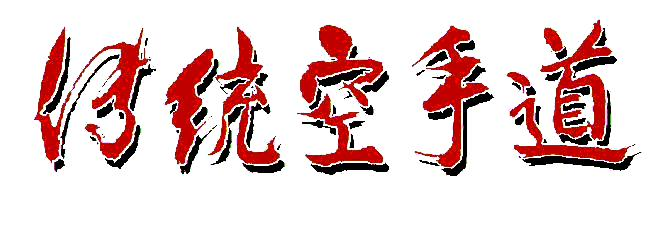 Międzynarodowe Otwarte Mistrzostwa Województwa Śląskiego- Silesia CupRegulamin i ProgramOrganizatorzy:  MUKS Bytom oraz ŚOZKTMiejsce: Bytom-Szombierki, Hala „Na Skarpie”, ul. Frycza-Modrzewskiego 5aData:  16.05.2021 eliminacje i finały w godzinach 11.00-19.00Kategorie i konkurencje:Dzieci:Juniorzy młodsi (2007-2006)Kata (eliminacje do wyboru bassai dai, ji-on, Kan-ku dai, en-pi, (w finale dowolne z listy WTKF, inne niż w eliminacjach) ocena  systemem punktowym)kumite  (dziewczęta i chłopcy: eliminacje- ko-go kumite, półfinał i finał- jiyu-kumite)Juniorzy starsi (2004-2005)Kata (eliminacje do wyboru bassai dai, ji-on, Kan-ku dai, en-pi, (w finale dowolne z listy WTKF, inne niż w eliminacjach) ocena  systemem punktowym)kumite  (dziewczęta i chłopcy: eliminacje- ko-go kumite, półfinał i finał- jiyu-kumite)Młodzieżowcy (2003- 2001)kata (dowolne z listy WTKF, ocena systemem punktowym(inne w finale i półfinale))kumite (dziewczęta i  chłopcy jiyu-kumite)Seniorzy (2000 i starsi)kata (dowolne z listy WTKF, ocena systemem punktowym (inne w finale i półfinale))kumite (kobiety i mężczyźni  jiyu-kumite)Oczywiście w każdej grupie oddzielnie chłopcy i dziewczęta. Organizator zastrzega sobie prawo do połączenia poszczególnych grup w przypadku zgłoszenia zbyt małej liczby zawodników w terminie.  W konkurencjach kumite obowiązkowe ochraniacze na zęby i krocze (dla chłopców) lub piersi (dla dziewcząt). Wszyscy zawodnicy muszą posiadać aktualne badania lekarza medycyny sportowej,  ubezpieczenie NNW, posiadać opłaconą licencję indywidualną PZKT, a zawodnicy  od rocznika 2009 licencję zawodniczą PZKT – kierownicy ekip będą w biurze zawodów podpisywać stosowne oświadczenie. Zgłoszenia na karcie zgłoszeń, należy wysyłać na adres sowaj@interia.pl do 11 maja (wtorek) 2021 oraz załączyć potwierdzenie wpłaty opłaty startowej za zgłoszonych zawodników. OSTATECZNY TERMIN ZGŁOSZEŃ mija w czwartek 13.05.2019 o godz. 22.00Konto do wpłat:26 2130 0004 2001 0306 0597 0001 (Volkswagen Bank)Międzyszkolny Uczniowski Klub Sportowy41-907 Bytom ul. Skrajna 14aOpłata startowa:-do 11.05 40 zł za jedną konkurencję.- Po tym terminie 80 zł za konkurencję-50 zł za konkurencję w przypadku zgłoszenia w terminie, ale płatności gotówką na miejscuŚLĄSKI OKRĘGOWY ZWIĄZEK KARATE TRADYCYJNEGO41-907 BytomUl. Skrajna 14 aTel. 601 463 560sowaj@interia.plZAPROSZENIE      Wzorem ubiegłych lat pragnę w imieniu Śląskiego Okręgowego Związku Karate Tradycyjnego i Klubu MUKS Bytom zaprosić na Silesia Cup - Międzynarodowy Puchar  Województwa Śląskiego w Karate Tradycyjnym. W tym roku ponownie objęty patronatem PZKT.     Puchar zostanie rozegrany 16.05.2021 (niedziela) w Bytomiu w Hali „Na Skarpie”.   Jak zwykle dla zwycięzców przewidzieliśmy atrakcyjne nagrody rzeczowe (karate-gi, plecaki, sprzęt sportowy itp.) oraz koszulki i drobne upominki dla każdego uczestnika zawodów.     W tym roku dla najlepszego zawodnika kowal artysta  kolejny raz przygotuje szczególną niespodziankę. W poprzednich latach były to japońskie miecze- katana, lub włócznie yari. Dla najlepszego zawodnika konkurencji dziecięcych szykujemy (jak zwykle) niespodziankę ☺   W poprzednim Silesia Cup wystartowało 633 zawodników z 46 klubów z 4 krajów (wśród nich wielu medalistów mistrzostw Polski, Czech, Europy i świata). W zeszłych latach patronat nad imprezą objął Wojewoda Śląski, Marszałek Województwa Śląskiego i Prezydent Miasta Bytomia. Patronat medialny nad imprezą objęli: Radio Eska oraz Życie Bytomskie.Pragnę nadmienić, że naszą ambicją (i wieloletnią praktyką) jest sprawne rozgrywanie zawodów, dlatego przewidujemy, że mistrzostwa trwać będą od godziny 11.00 do 19.00   Dalsze szczegóły w regulaminie i programie.   Serdecznie zapraszamy, do zobaczenia w Bytomiu!Janusz SowaGrupa P (7 lat i młodsi)Ur. 2014 i późniejGrupa A (9 , 8 lat)ur. 2013, 2012Grupa B ( 10, 11 lat)ur. 2011, 2010Grupa C (12, 13 lat)ur.  2009, 2008Kata ind. chłopcówKata ind. dziewczątw 2 grupach:9 kyu8-1 kyuKata ind. chłopcówKata ind. dziewczątw 3 grupach:9 kyu8-7 kyu6-1 kyuKata ind. chłopcówKata ind. dziewczątw 4 grupach: 9-8 kyu7  kyu6 kyu5-1 kyuKata ind. chłopcówKata ind. dziewczątKumite ind. chłopcówKumite ind. dziewczątw 3 grupach: 9-7 kyu6-4  kyu3-1 kyuKata:                      Wykonywane parami, wybiera sędziaGrupa 9-8 kyu:             :          Eliminacje  półfinał: HEIAN 1Grupa 7  kyu Eliminacje – HEIAN 1 półfinał i finał : HEIAN 2Grupa 6  kyu Eliminacje – HEIAN 1 i 2  półfinał i finał : HEIAN 3Grupa 5-4 kyu:            Eliminacje HEIAN 1-3   półfinał, finał: HEIAN 4-5Grupa 3-1 kyu:            Eliminacje: HEIAN 1-5                                     Finał (4 osoby): BASSAI DAI, JION, KANKU DAI lub EMPI                                     Na punktyW przypadku połączonych grup sędzia dobiera kata do niższego stopniaKumite:Grupa 9-7 kyu: Kihon Ippon Kumite – ataki: Oi zuki jodan, Oi zuki chudan, Mae geri - zapowiadane przez sędziego.Grupa 6-4 kyu: Jiu Ippon Kumite – ataki: Kizami zuki jodan, Gyaku zuki chudan, Mea geri, Ushiro geri – zapowiadane przez sędziego.Grupa 3-1 kyu – Kogo Kumite.Kata:                      Wykonywane parami, wybiera sędziaGrupa 9-8 kyu:             :          Eliminacje  półfinał: HEIAN 1Grupa 7  kyu Eliminacje – HEIAN 1 półfinał i finał : HEIAN 2Grupa 6  kyu Eliminacje – HEIAN 1 i 2  półfinał i finał : HEIAN 3Grupa 5-4 kyu:            Eliminacje HEIAN 1-3   półfinał, finał: HEIAN 4-5Grupa 3-1 kyu:            Eliminacje: HEIAN 1-5                                     Finał (4 osoby): BASSAI DAI, JION, KANKU DAI lub EMPI                                     Na punktyW przypadku połączonych grup sędzia dobiera kata do niższego stopniaKumite:Grupa 9-7 kyu: Kihon Ippon Kumite – ataki: Oi zuki jodan, Oi zuki chudan, Mae geri - zapowiadane przez sędziego.Grupa 6-4 kyu: Jiu Ippon Kumite – ataki: Kizami zuki jodan, Gyaku zuki chudan, Mea geri, Ushiro geri – zapowiadane przez sędziego.Grupa 3-1 kyu – Kogo Kumite.Kata:                      Wykonywane parami, wybiera sędziaGrupa 9-8 kyu:             :          Eliminacje  półfinał: HEIAN 1Grupa 7  kyu Eliminacje – HEIAN 1 półfinał i finał : HEIAN 2Grupa 6  kyu Eliminacje – HEIAN 1 i 2  półfinał i finał : HEIAN 3Grupa 5-4 kyu:            Eliminacje HEIAN 1-3   półfinał, finał: HEIAN 4-5Grupa 3-1 kyu:            Eliminacje: HEIAN 1-5                                     Finał (4 osoby): BASSAI DAI, JION, KANKU DAI lub EMPI                                     Na punktyW przypadku połączonych grup sędzia dobiera kata do niższego stopniaKumite:Grupa 9-7 kyu: Kihon Ippon Kumite – ataki: Oi zuki jodan, Oi zuki chudan, Mae geri - zapowiadane przez sędziego.Grupa 6-4 kyu: Jiu Ippon Kumite – ataki: Kizami zuki jodan, Gyaku zuki chudan, Mea geri, Ushiro geri – zapowiadane przez sędziego.Grupa 3-1 kyu – Kogo Kumite.Kata:                      Wykonywane parami, wybiera sędziaGrupa 9-8 kyu:             :          Eliminacje  półfinał: HEIAN 1Grupa 7  kyu Eliminacje – HEIAN 1 półfinał i finał : HEIAN 2Grupa 6  kyu Eliminacje – HEIAN 1 i 2  półfinał i finał : HEIAN 3Grupa 5-4 kyu:            Eliminacje HEIAN 1-3   półfinał, finał: HEIAN 4-5Grupa 3-1 kyu:            Eliminacje: HEIAN 1-5                                     Finał (4 osoby): BASSAI DAI, JION, KANKU DAI lub EMPI                                     Na punktyW przypadku połączonych grup sędzia dobiera kata do niższego stopniaKumite:Grupa 9-7 kyu: Kihon Ippon Kumite – ataki: Oi zuki jodan, Oi zuki chudan, Mae geri - zapowiadane przez sędziego.Grupa 6-4 kyu: Jiu Ippon Kumite – ataki: Kizami zuki jodan, Gyaku zuki chudan, Mea geri, Ushiro geri – zapowiadane przez sędziego.Grupa 3-1 kyu – Kogo Kumite.